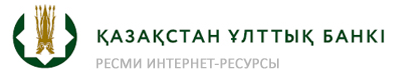 Пресс-релиз«Қазақстан Республикасында автомобильмен инкассаторлық тасымалдауды ұйымдастыру жөніндегі нұсқаулықты бекіту туралы» Қазақстан Республикасы Ұлттық Банкі Басқармасының 2019 жылғы 12 қыркүйектегі № 159 қаулысына өзгерістер енгізу туралы» Қазақстан Республикасы Ұлттық Банкі Басқармасыныңқаулысы туралы2021 жылғы __ қараша				                                          Нұр-Сұлтан қ.Қазақстан Республикасының Ұлттық Банкі «Қазақстан Республикасында автомобильмен инкассаторлық тасымалдауды ұйымдастыру жөніндегі нұсқаулықты бекіту туралы» Қазақстан Республикасы Ұлттық Банкі  Басқармасының 2019 жылғы 12 қыркүйектегі № 159 қаулысына өзгерістер енгізу туралы» Қазақстан Республикасы Ұлттық Банкі Басқарма қаулысының жобасы (бұдан әрі - Жоба) әзірленді.Жоба орталық мемлекеттік органның ерекшеліктеріне, сондай-ақ газ жабдығын пайдалануға тыйым салудың енгізілуіне байланысты Қазақстан Республикасы Ұлттық Банкінің инкассаторлық тасымалдауды реттейтін тарауды алып тастау мақсатында әзірленді.Жоба «Қазақстан Республикасында автомобильмен инкассаторлық тасымалдауды ұйымдастыру жөніндегі нұсқаулықты бекіту туралы» Қазақстан Республикасы Ұлттық Банкі Басқармасының 2019 жылғы 12 қыркүйектегі № 159 қаулысына өзгерістер енгізуді, яғни Қазақстан Республикасының бейрезидент банктері филиалдары, инкассациялау жасайтын көлік құралдарда газ жабдығын бар болуына немесе орнатуға тыйым салу, Қазақстан Республикасы Ұлттық Банкінің инкассаторлық тасымалдауды реттеудің кейбір ережелерін алып тастауды қарастырылады.Жобаның толық мәтінімен ашық құқықтық актілердің ресми интернет-порталда танысуға болады: __________________________________ Толық ақпаратты БАҚ өкілдері телефон арқылы қолжетімді:	+7 (717) 2 775 205	e-mail: press@nationalbank.kzwww.nationalbank.kz